    104-401-1545/2023-01        ДАТУМ: 20.10.2023.На основу члана 10. Правилника о додели средстава за унапређење и развој руралне инфраструктуре и услуга у АП Војводини у 2023. години („Службеном листу АПВ“, број 37/23 и  41/2023) покрајински секретар за пољопривреду, водопривреду и шумарство доносиОДЛУКУ О о расподели средстава по Конкурсу за доделу средстава за унапређење и развој руралне инфраструктуре и услуга у АП Војводини у 2023. Години 1.Средства у висини од  35.000.000,00 динара предвиђена делу тачке 2.3  шифра мере 301. Програма подршке за спровођење пољопривредне политике и политике руралног развоја  за територију Аутономне покрајине Војводине у 2023. години („Сл.лист АПВ“ број 54/2022, 27/23 и 35/23) по спроведеном Конкурсу за доделу средстава за унапређење и развој руралне инфраструктуре и услуга у АП Војводини у 2023. години који је објављен у „Службеном листу АПВ“, број 37/23 и  41/2023 и дневном листу „Дневник“ и сајту Покрајинсог секретаријата дана 13.09.2023. године, по Правилнику о додели средстава за унапређење и развој руралне инфраструктуре и услуга у АП Војводини у 2023. години („Службени листу АПВ“, број 37/23 и  41/2023),  сходно бодовној листи коју је дана 20.10.2023. године утврдила Комисија за спровођење Конкурса за доделу средстава за унапређење и развој руралне инфраструктуре и услуга у АП Војводини у 2023. години,  расподељују се у  износи од  35.000.000,00 динара:2.Након доношења одлуке о додели бесповратних средстава, покрајински секретар у име Покрајинског секретаријата закључује уговор о додели средстава с корисником, којим се регулишу права и обавезе уговорних страна.3.Ову одлуку обајвити на сајту Покрајинског секретаријат за пољопривреду, водопривреду и шумарство.О б р а з л о ж е њ еПокрајински секретаријат за пољопривреду, водопривреду и шумарство (у даљем тексту: Секретаријат), објавио је Kонкурс за доделу средстава за унапређење и развој руралне инфраструктуре и услуга у АП Војводини у 2023. години који је објављен у „Службеном листу АПВ“, број 37/23 и  41/2023 и дневном листу „Дневник“ и сајту Покрајинсог секретаријата дана 13.09.2023. године и донео је Правилник о додели средстава за унапређење и развој руралне инфраструктуре и услуга у АП Војводини у 2023. години („Службени листу АПВ“, број 37/23 и  41/2023) (у даљем тексту: Правилник).Чланом 8. Правилника је прописано да Комисија разматра пријаве поднете на Конкурс и сачињава предлог Одлуке о додели средстава, а да коначну одлуку доноси Покрајински секретар за пољопривреду, водопривреду и шумарство. Комисија је дана 20.10.2023. године доставила Записник о раду са предлогом одлуке о опредељивању средстава број 104-401-1545/2023-01. С обзиром да је предлог Комисије у складу са Правилником донетим 08.03.2023. године, објављеним у „Службеном листу АПВ“број 11/23 и Конкурсом објављеним у дневном листу „Дневник“ дана 09.03.2023. године и „Службеном листу АПВ“ број 11/23, а на основу предлога Комисије, донета је одлука и опредељена су средства као у диспозитиву.Комисија је констатовала:Да је по расписаном Конкурсу пристигло укупно 16 пријава и то:Од укупног броја пристиглих пријава (16 пријава), свих 16 пријaва испуњава све услове предвиђене Конкурсом и Правилником, Комисија је предложила  закључење  уговора о додели бесповратних средстава са оствареним бројем бодова  и предложеним износом средстава као што следи:Имајући  у виду  горе наведено одлучено је као  диспозитиву.Поука о правном леку: Жалба се улаже Покрајинској влади, путем Покрајинског секретаријата, у року од 15 дана од дана достављања појединачног решења.Покрајински секретарВладимир ГалићДрагица Илић, председник ________________________Петар Самоловац, заменик председника_____________________Александар Матић, члан___________________Маринела Загорац, члан___________________Немања Деспотов, члан___________________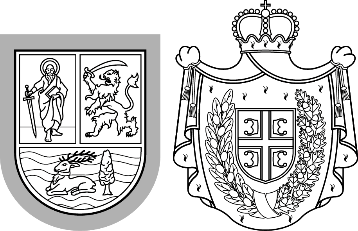 Република СрбијаАутономна покрајина ВојводинаПокрајински секретаријат запољопривреду, водопривреду и шумарствоБулевар Михајла Пупина 16, 21000 Нови СадТ: +381 21 487 44 11, +381 21 456 721   Ф: +381 21 456 040psp@vojvodina.gov.rs
РбБрој пријавеНазив институцијеНазив пројектаБодОдобрена средства1104-401-9681/2023-01Општина Нова ЦрњаСанација објекта бр. 1 – зграда јединица локалне самоуправе у Тоби452.908.104,002104-401-9669/2023-01Општина ОповоТекуће одржавање дела објекта старе школе451.615.613,003104-401-9672/2023-01Општина ИригУређење просторија за потребе инфо центра у Иригу45769.698,004104-401-9680/2023-01Општина РумаРеконструкција туристичког инфо центра у циљу унапређења развоја туризма и подршке руралној економији402.908.104,005104-401-9679/2023-01Општина ЖитиштеСанација вишенаменске сале у оквиру ловачког дома у Банатском Карађорђеву402.326.076,006104-401-9673/2023-01Општина КовачицаОпремање туристичко-информативног центра општине Ковачица40482.500,007104-401-9668/2023-01Град ЗрењанинТекуће одржавање дела зграде јединице локалне самоуправе у Банатском Деспотовцу - фискултурна сал402.908.105,008104-401-9667/2023-01Град ЗрењанинТекуће одржавање зграде Дома културе у Лукићеву352.906.577,009104-401-9676/2023-01Град ЗрењанинТекуће одржавање дела зграде јединице локалне самоуправе у Ботошу - Док културе и текуће одржавање дела зграде здравства у Ботошу - део објекта у коме су смештене просторије Клуба пензионера352.907.254,0010104-401-9674/2023-01Град ЗрењанинТекуће одржавање зграде ватрогасног дома у Орловату352.907.625,0011104-401-9677/2023-01Град ЗрењанинМонтажа теретане на отвореном у парку у Арадцу352.791.507,0012104-401-9675/2023-01Град Сремска МитровицаИнвестиционо одржавање Дома културе у Кузмину352.617.293,0013104-401-9741/2023-01Општина ИнђијаУређење парка у Чортановцима351.783.637,0014104-401-9747/2023-01Општина Стара ПазоваТекуће одржавање електроенергетских инсталација у објекту Дому културе у Новим Бановцима351.233.981,0015104-401-9678/2023-01Град СуботицаТекуће одржавање дела стамбено пословне зграде - Библиотека у Чантавиру302.287.223,0016104-401-9671/2023-01Град ВршацПостављање рекреативно туристичке инфраструктуре301.646.703,00ни бројКонкурсИме и презимеМесто1104-401-9681/2023-01Општина Нова ЦрњаНова Црња2104-401-9669/2023-01Општина ОповоОпово3104-401-9672/2023-01Општина ИригИриг4104-401-9680/2023-01Општина РумаРума5104-401-9679/2023-01Општина ЖитиштеЖитиште6104-401-9673/2023-01Општина КовачицаКовачица7104-401-9668/2023-01Град ЗрењанинЗрењанин8104-401-9667/2023-01Град ЗрењанинЗрењанин9104-401-9676/2023-01Град ЗрењанинЗрењанин10104-401-9674/2023-01Град ЗрењанинЗрењанин11104-401-9677/2023-01Град ЗрењанинЗрењанин12104-401-9675/2023-01Град Сремска МитровицаСремска Митровица13104-401-9741/2023-01Општина ИнђијаИнђија14104-401-9747/2023-01Општина Стара ПазоваСтара Пазова15104-401-9678/2023-01Град СуботицаСуботица16104-401-9671/2023-01Град ВршацВршацРбБрој пријавеНазив институцијеНазив пројектаМесто/ ГрадБодПрихватљива  инвестицијаОдобрена средства% Сопствена средства% 1104-401-9681/2023-01Општина Нова ЦрњаСанација објекта бр. 1 – зграда јединица локалне самоуправе у ТобиНова Црња454.238.100,002.908.104,0068,621.329.996,0031,382104-401-9669/2023-01Општина ОповоТекуће одржавање дела објекта старе школеОпово452.083.480,001.615.613,0077,54467.867,0022,463104-401-9672/2023-01Општина ИригУређење просторија за потребе инфо центра у ИригуИриг451.191.031,76769.698,0064,62421.333,7635,384104-401-9680/2023-01Општина РумаРеконструкција туристичког инфо центра у циљу унапређења развоја туризма и подршке руралној економијиРума403.858.965,142.908.104,0075,36950.861,1424,645104-401-9679/2023-01Општина ЖитиштеСанација вишенаменске сале у оквиру ловачког дома у Банатском КарађорђевуЖитиште402.999.475,002.326.076,0077,55673.399,0022,456104-401-9673/2023-01Општина КовачицаОпремање туристичко-информативног центра општине КовачицаКовачица40622.183,33482.500,0077,55139.683,3322,457104-401-9668/2023-01Град ЗрењанинТекуће одржавање дела зграде јединице локалне самоуправе у Банатском Деспотовцу - фискултурна салЗрењанин404.518.971,002.908.105,0064,351.610.866,0035,658104-401-9667/2023-01Град ЗрењанинТекуће одржавање зграде Дома културе у ЛукићевуЗрењанин353.748.032,002.906.577,0077,55841.455,0022,459104-401-9676/2023-01Град ЗрењанинТекуће одржавање дела зграде јединице локалне самоуправе у Ботошу - Док културе и текуће одржавање дела зграде здравства у Ботошу - део објекта у коме су смештене просторије Клуба пензионераЗрењанин353.748.905,002.907.254,0077,55841.651,0022,4510104-401-9674/2023-01Град ЗрењанинТекуће одржавање зграде ватрогасног дома у ОрловатуЗрењанин353.749.384,002.907.625,0077,55841.759,0022,4511104-401-9677/2023-01Град ЗрењанинМонтажа теретане на отвореном у парку у АрадцуЗрењанин353.599.649,002.791.507,0077,55808.142,0022,4512104-401-9675/2023-01Град Сремска МитровицаИнвестиционо одржавање Дома културе у КузминуСремска Митровица353.382.809,502.617.293,0077,37765.516,5022,6313104-401-9741/2023-01Општина ИнђијаУређење парка у ЧортановцимаИнђија352.300.000,001.783.637,0077,55516.363,0022,4514104-401-9747/2023-01Општина Стара ПазоваТекуће одржавање електроенергетских инсталација у објекту Дому културе у Новим БановцимаСтара Пазова351.697.300,001.233.981,0072,7463.319,0027,315104-401-9678/2023-01Град СуботицаТекуће одржавање дела стамбено пословне зграде - Библиотека у ЧантавируСуботица302.949.389,002.287.223,0077,55662.166,0022,4516104-401-9671/2023-01Град ВршацПостављање рекреативно туристичке инфраструктуреВршац302.123.424,001.646.703,0077,55476.721,0022,45